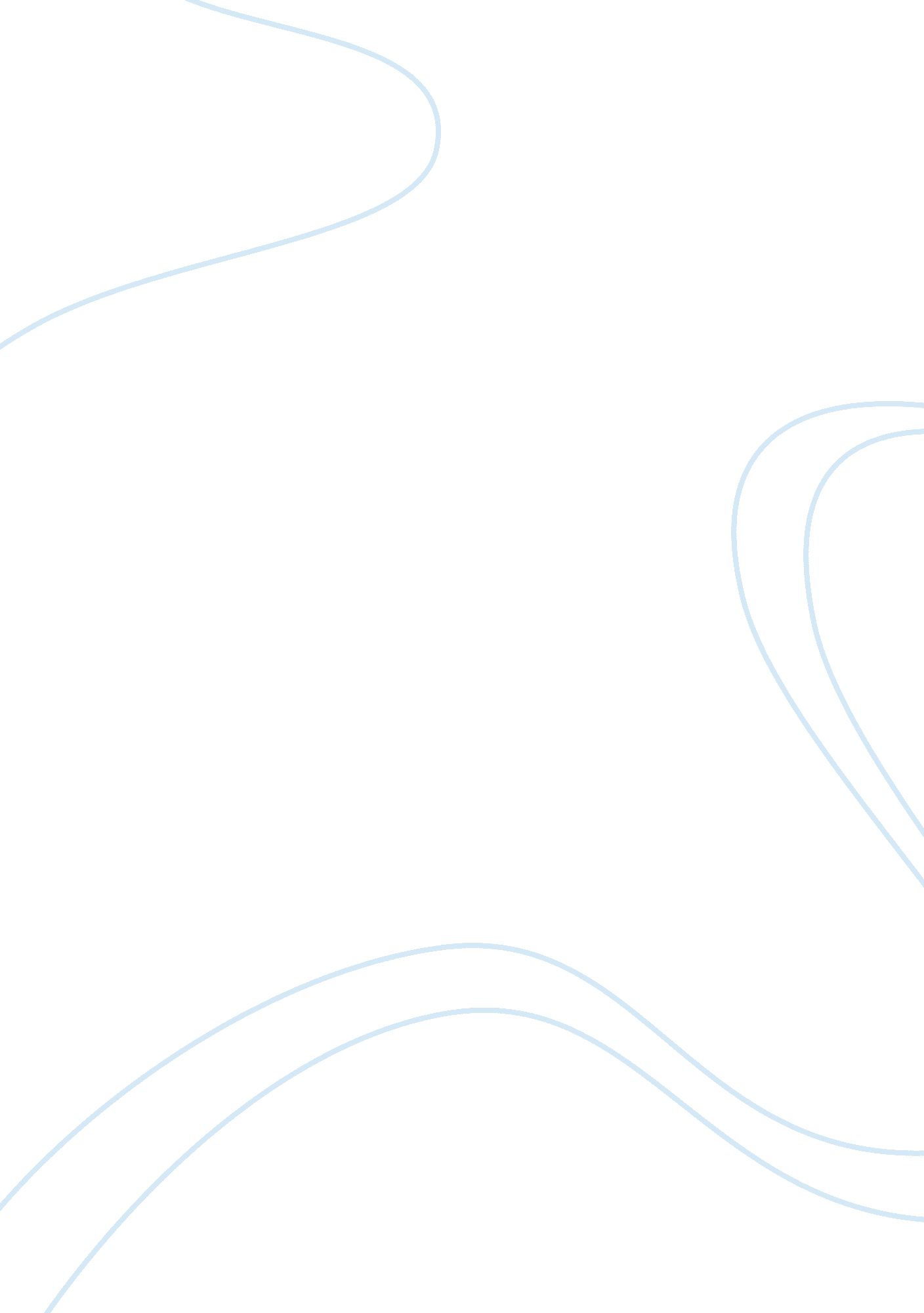 Integrative paper on leadership and the skills required to be a leader flashcard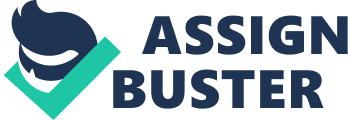 It can be said that leading is the accomplishment set for an person to hold an influence on a group of people, doing this group work with enthusiasm in accomplishing common goals. A It is defined as the ability to, manage, promote, take enterprise, clasp, motivate, encourage, and measure a group or team. A In concern direction leading is the exercising of executive activity in a undertaking efficaciously and expeditiously, whether personal or institutional direction ( within the organisation ‘ s administrative procedure ) . Managerial Leadership is the procedure of directing the work activities of the members of a group and to act upon them. A This definition has four of import implications. A First, leading involves other people, employees or followers. A Members of the group, given their willingness to accept the orders of the leader helps specify the leader ‘ s place and let the oversight of the leading procedure, otherwise who would direct the director ‘ s leading qualities would be irrelevant. A Second, leading involves an unequal distribution of power between leaders and members of the group, as stated in Bing a better leader. A Group members are non without power, as they are able to determine, and so they do the group ‘ s activities in different ways. A However, as a regulation, the leader will hold more power. The 3rd facet of a leading is the ability to utilize different signifiers of power to act upon the behaviour of the followings of different ways. A The 4th is the combination of the first three, but recognizes that leading is about values. Types of leading are: the sentiment of experts in organisational development, there are few types of leading. For others, there are no several types of leading: leading is one and, as leaders are people ( persons with personal features defined ) , the categorizations are the manner they exercise or have acquired the power to direct, a fact non needfully connote that it is a leader. Three types of leading that refer to assorted signifiers of authorization: “ Traditional leader ” is one who inherits the power of wont or for high office, or belongs to a household group of elite that has held power for generations. A Examples: a reign. Legitimate leader: We could believe of “ legitimate leader ” and “ illicit leader. “ A The first is a individual who acquires power through processs authorized under the Torahs, while the illicit leader is the 1 that acquires its authorization through the usage of illegality. A Illegitimate leader can non even be considered a leader, since one of the features of leading is the capacity to convene and to convert, so a “ leading through strength ” is non nil but deficiency of it. A It is a contradiction. All that can be told about a leader is to hold followings, no leader exists without followings, as stated in Strategic Leadership: Individual and Organizational scheme. Arieu defines a leader as “ a individual capable of animating and associate others with a dream. A It is hence of import that organisations have a mission high transcendent, since it is a powerful manner to beef up the leading of its managers ” . There is a cardinal regulation of leading, that is the footing for a good leader, whatever it is, to execute effectual leadership. A Most writers named the gilded criterion in personal relationships, and it is easy, simple and really effectual: “ Do non set people in your topographic point: set yourself in the topographic point of the people. “ A In short, every bit good as you treat the people, they will handle you. Charismatic leader: is a individual, who has the ability to bring forth enthusiasm, as described in Bing a better leader. A A For the construct of leading, there are different definitions classified otherwise by the theoretical attack adopted. A Harmonizing to the different significances that the different attacks give, the figure of the leader depends on the parametric quantities taken into history by research workers, there will be three classs of definitions, each of which focuses on some factors that influence the development of a definition. The first class of definitions is characterized by attending to characteristics and capablenesss of the taking features or map of tenure. A This set of definitions considers merely the intrinsic qualities of the leader, disregarding the context. The 2nd set of definitions focal points on the control on the push, the way of the actions or attitudes that a individual is able to give to others or a group, with the acquiescence of the followings more or less, without utilizing coercion. A With these definitions do non acknowledge a particular class of people who are leaders, nor that peculiar actions or which gives rise to leadership. A This is a set of definitions besides called the functionalist. The 3rd class of definitions is dedicated to the action of influence, whatever it may be, determines that a alteration is needed to accomplish the ends of the group. A This 3rd significance appears to be appraising: it seems to connote that leading is egoistic and is non true, and that everything should be or would otherwise cut down to a job of influence, in add-on to one route. A It is in any instance a sort of definition to sort it as behavioural and situational, as described in Strategic Leadership: Individual and Organizational scheme. Leadership Development. Harmonizing to this categorization, there are assorted manners of leading: bossy leader – an autocrat leader assumes all duty for determinations, novices actions, directs, motivates and controls the evaluations. Entrepreneurial leader: a leader who adopts the participatory manner uses the question to pattern leadership. A Not deputing their right to do concluding determinations and points out specific counsel to his subsidiaries, but cheques their thoughts and positions on many determinations that affect them. Broad Leader: uses this manner of leading, the leader delegates authorization to subsidiaries to do determinations. Proactive leader: this type of leading promotes the development of the potency of people, the manner a nurseryman looks and powers your garden. Unafraid Leader: this type of individual is able to associate to many establishments and persons, persuasive, critical, with positive outlook. A It has the ability to confer with others for determination shapers. Type of leading and features: often Ratings – harmonizing to the formality of your pick ; Formal leading: preset by the organisation. Informal leading: emerging in the group. Harmonizing to the relationship between leader and followings leading dictator forces their ain thoughts in the group alternatively of leting other members to be responsible, leting them to be independent. A It is inflexible and appreciates order, every bit good as destroys the creativeness of others. Autocratic leading: the leader is the lone 1 in the group that makes determinations about work and organisation of the group without holding to warrant them at any clip. The rating standards used by the leader are non known to the remainder of the group. Communication is unidirectional: from leader to subordinate. Democratic leading: the leader makes determinations after group treatment enhance, thanked the sentiments of their followers. A The rating standards and criterions are expressed and clear. A When it comes to work outing a job, the leader offers several solutions, among which the group has to take. Paternalistic leading is confident in his followings, doing most of the determinations giving wagess and penalties at a time. A His work is that employees work harder and better, encouraging, motivated and excited to possible wagess if they achieve a end. Broad leading is when the leader adopts a inactive function, go forthing the power in the group. A At no clip Judgess or evaluates the parts of other group members, as described in Strategic Leadership: Individual and Organizational scheme. Group members enjoy complete freedom, and have the support of the leader merely if asked. Depending on the leader ‘ s influence over his subsidiaries, there is transactional leading: members of the group acknowledge the leader as an authorization and leader. A The leader provides the resources considered valid for the group. Transformational or magnetic leading: the leader has the ability to modify the graduated table of values, attitudes and beliefs of the followers. A The chief actions of a magnetic leader are disagreements with the established and wants to alter, proposed a new option with the ability to excite and convert their followings, and the usage of unconventional and advanced agencies to accomplish alteration and be able to take personal hazards. Authentic Leadership: the one leader who focuses on lead in the first topographic point of himself. A He is a leader with great ego, carnival, religious, compassionate and generous. A Merely one time the leader ‘ s head can take others. Lateral Leadership: takes topographic point between individuals of the same rank within an organisation, or can besides be defined as the procedure of act uponing people of the same organisational degree to accomplish common ends with the organisation. Leadership at work: concern evaluates two of import characteristics in the executive, with the purpose of measuring its capacity to turn to: foremost, the ability and, secondly, the attitude. A The first is obtained by larning new methods and processs, such as the ability to build a balance sheet, hard currency flow, floor program or selling plan. A But in many instances these accomplishments are non applicable, because directors lack a good attitude, that is, appropriate behaviour to seek to implement these methods. A Among the most requested and attitudes is needed leading ability, the same can be cultivated but, harmonizing to many writers, it is portion of the single personality. A How to cognize if we are configured as leaders and, otherwise, how to develop these accomplishments in ourselves? A This is a subject of considerable argument and survey, but it is necessary to detect if we have some leaders and what do we miss to to the full accomplish the ends, as stated in Strategic Leadership: Individual and Organizational scheme. Other categorizations: A categorization of the type of leading is the formal, which represents the way of a working group or designated officially, another less obvious is the acknowledgment by members of an informal establishment that has great influence. A In sociological surveies of community development and participatory observation, these people are the key to the field. A In the decennary of 1970, several Spanish sociologists studied the issue of the function of ‘ informal leaders ‘ as a relevant subject of the sociology of the organisation. Leadership can besides be classified as follows: single leading ( function theoretical account ) ; executive leading ( planning, organisation, way and control of a undertaking ) ; institutional leading. When leading is needed, normally for office in an organisation, we speak of formal leaders. A Therefore, this leader should hold certain accomplishments: communicating accomplishments, organisational accomplishments and administrative efficiency, which is to state that a good leader is a individual responsible, communicative, and organized. Credibility: The Basis of Successful Leadership: Harmonizing to the writers of the book, The Credibility is deriving, losing, and because people are claiming, the key to successful leading is based on credibleness. Credibility is defined as holding the quality of being credible or seems existent. Credibility is of import for any leader since people are more willing to follow person if you can believe what that individual says and does. A One must retrieve that there is a difference between direction and leading, as stated in Bing a better leader. A There are six subjects that are cardinal to credibleness: 1. A Detecting oneself ; 2. A Appreciating components ; 3. A To asseverate shared values ; 4. A Build capacity ; 5. A Serve a intent ; 6. A Prolonging hope. Individual leading or group. Leadership can come from an person, a group of people or even disembodied characteristics – if non mystical – a celebrated figure ( compared to a hero ) . A However, there is other, who uses the word “ leading ” without active leading, but to which followings show great regard ( frequently derived from tradition ) . Followings frequently attribute the leader a position or prestige. A Besides the prestigiousness, function sometimes is granted to sentiment of the leaders, the usage of the word “ leading ” can be used to qualify the influence between rivals, for illustration within a company or a market economic or proficient, without itA there is continuity of leadership. A There may be occasional or situational leading, as stated in 7 Keies to being a leader. A Thus we can do an of import differentiation between being in bid and leading process. A Leadership implies a relationship of power – the power to direct others to a peculiar clip or in specified fortunes. After communicating with my co-workers and after interview with my household members I managed to happen out their sentiment sing my leading accomplishments. I have found out many interesting things, including their sentiment, their review and their advices. They have given me advice sing the betterment of my accomplishments, of my ends and the leading impact. I was besides told about the fact, that leading impact has to work merely at work, and that I have to broaden my countries of development. Some respondents stated that I have to give more clip to the preparations and seminars to better my leading accomplishments. I was told by my parents that it would be better to pattern more and to acquire new cognition, as the leading skills without the proper cognition do non assist. I besides was told about the bravery and purposes that have to be present. I think that the best manner is to understand the concrete intent and to make everything possible to make it. Nowadays, there are plentifulness of resources where the cognition sing the leading can be obtained and used efficaciously. Practice is one of the chief constituents of the development of leading. That is why, I think to give a considerable sum of clip to developing my accomplishments, to pass oning with people and to detecting different countries that may be interesting to me. And merely that manner I will be able to acquire positive consequences, the squad of professionals, the effectual leading accomplishments and new possibilities. Part II The leading of jurisprudence and fact. Leadership is act uponing the group. Legal definition of leading – the leading authorization of jurisprudence is based on his position and the chance to exert its acknowledged inducements or sanctions. A Examples: This is the foreman, the leader, the captain. Definition of leading is to the de facto leading, which has an authorization that is based on a peculiar ascendent, exceeding prestige. A Leadership can come from personality, and personal qualities. A In this instance, the leader emerges from the group in which he plays an influential role. A He is listened to by all, without being officially appointed. The word “ leading ” itself can intend a corporate group of leaders, or it can intend particular characteristics of a famous person ( like a hero ) . A Other usage this word, in which the leader does non direct, but it is a figure of regard ( as a scientific authorization, through its work, its findings, its parts to the community ) . A Along with the function of prestigiousness that is associated with animating leaders, most superficial usage of the word “ leading ” can denominate invention bureaus, those that for a period taking the lead in an country such as a corporation or merchandise that take the firstA place in any market. There has been much said about the leading and its function in the society, and I know that I would wish to hold leading accomplishments in future. The procedure of leading prevarications in the interaction of those who were involved in a construction of the higher place, otherwise known as leaders, with the remainder of the group. A cardinal characteristic of the members of a group of high position is to suggest thoughts and activities in the group used in this manner means to act upon the members of the group to alter their behaviour, as described in 7 Keies to being a leader. A But, as the societal influence is ever a common procedure, what characterizes the leaders is that they can act upon others in the group more than they influenced themselves. A For this ground, in the latest theories of leading, they ask us to see a study from the leading, because as Peter Drucker says, the leader is one who has followings, without followings there can be a leader. When it comes to leading, one realizes that frequently the influence is resulted from the great leader, does non come from direct contact with him, but some is done through intermediaries. A I am positive that I would non wish to be an intermediary, as I am devoted to the domain of work I have chosen, and I would wish to obtain the leading skills along with the cognition that will assist me go successful. I think that in five old ages I will hold more experience, better consequences and more positions that I have today. It is necessary hence to follow a clear differentiation between direct leading, including the relationships and interactions between a recognized leader and his immediate staff and the leading is besides called indirect leading ‘ remotely ‘ , which is a accepted leader in the influence on people, whoA are non straight subordinate to him / her, as described in The cardinal functions of leading. There must be seen an of import differentiation between two constructs frequently inaccurate in the literature: the formal leading, which is frequently associated with the leader imposed from exterior, in the psychological science of work to directors, and informal leading, stemming from theA group, this differentiation corresponds to the bound, to that which exists between leaders imposed from outside and expressed from the leader of the group ( the “ prophesier ” or “ guru ” driver ) . A You can separate, in English, leading ( which is defined as the ability to influence ) , and the headship ( “ capacity ” , how to be in charge of, act as a “ leader ” of something ) , as described in Bing a better leader. Except for the leading following types of leading are distinguished: direction – as the goal-oriented design, direction and development of a company ( after decoloring ) , which is exercised by a concern leader who acts as an enterpriser or top manager. A Nowadays, being a leader is really of import, and many people need to be leaders at work. The competition is really high and each individual has to hold something particular that will pull employers. Successful leader has to hold certain abilities to pull off people, to cognize certain possible hereafter in progress and to be able to foretell. As a fact, I consider myself a leader in five old ages. I think that I will accomplish good consequences, all my ends and I will hold a program for the calling publicity. Using my vision in action, I think that leading will be a portion of my life. I think that it is of import to hold leading strengths and accomplishments, as it helps a batch in life. I hope that I will impact other people and I think that I will be able to make a squad of people that I can swear, and this manner, I will be able to make a squad of professionals with a leader. I am interested in the updates and new engineerings, and that is why I think my strengths and accomplishments will be aimed at international facets. The strengths and the accomplishments I will be best known for, I think that they will be the professionalism, trueness, modern mentality, creativeness, assurance and trust. I think that a successful leader needs to take determinations, to take hazard, to invariably look for the new information and updates in the domain he works. I think that people will seek out my specific leading because they would wish to collaborate with a individual that has certain cognition in the country they need it, that a individual ahs experience and potency in the farther development. Today I think, that in 5 old ages a batch of things will be different in the strengths, attacks and behaviours that people today see in me. With my current age people perceive my cognition and experience on manner, and when I get older, my repute, image and experience will assist me to demo people what I know and that I am a professional in the domain I have chosen. Bing a good leader and a true professional is really valuable and will ever be. That is why I think that each individual has to hold a end to go person in the domain he is interested in, and this manner he will be satisfied with his work and with the people ‘ s sentiment sing his consequences. All in all, being a leader is disputing experience, which requires proper accomplishments and cognition. Communication is one of the most of import facets in life that leads to the success in the leading. Bing a leader is non simple, but it is interesting and position. 